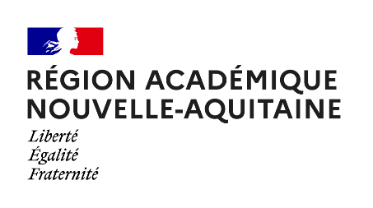 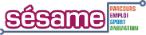 Cette fiche de renseignements doit être transmise avant l’entrée en formation et être accompagnée : du devis de la formationdes pièces justificatives à l’éligibilité SESAME :pour les critères de domiciliation : justificatif de domicile officiel datant de moins de 3 mois (facture internet, électricité…)pour les critères sociaux : justificatif « adapté » à la demande (exemple : sans soutien financier : avis d’imposition de l’année en cours).L’attestation d’entrée en formation peut être transmise au plus tard dans les 15 jours suivant l’entrée en formation. Ces documents sont à adresser au référent départemental SESAME, du département de résidence du jeune. Vous trouverez les coordonnées des référents en page 4 de ce document. IDENTITE  Madame	 MonsieurNom : 	Prénom : Date de naissance : 	Age :                 ans      Adresse : Code postal : 	Ville : Tel mobile : Courriel :	Critère d’éligibilité (cochez la case correspondante) :  QPV (Quartier Politique de la Ville)	 ZRR (Zone de Revitalisation Rurale)    Autre (précisez) :STRUCTURE DE REPERAGE (structure ayant identifié le jeune comme potentiel bénéficiaire SESAME) Nom de la structure :Nom du référent :Fonction du référent :Tel :Courriel : ALTERNANCENom de la structure d’alternance :Adresse : Code postal : 	Ville : Nom du tuteur :Bénéficiez-vous d’un contrat de travail ?          OUI       NONSi oui, nature du contrat :                                 CDI        CDDDans le cas où votre employeur bénéficie d’une aide à l’emploi, merci de bien vouloir préciser laquelle : Contrat d’apprentissage         Contrat de professionnalisation      Parcours Emploi Compétences Autre, précisez : DISPOSITIFS D’ACCOMPAGNEMENT Avez-vous déjà sollicité une aide au dispositif SESAME :            OUI     NONBénéficiez-vous ou avez-vous bénéficié d’un autre dispositif (Garantie Jeunes, Service Civique, CEJ…) :      OUI        NON	Si oui, lequel (ou lesquels) et à quelle période : STATUT & PROJET PROFESSIONNEL Statut avant l’entrée en formation (étudiant, salarié, demandeur d'emploi…) : Spécificité(s) éventuelle(s) du candidat (difficultés d’insertion sociale et/ou professionnelle…) :Projet professionnel : PROJET DE FORMATION dDiplôme(s) visé(s) :Organisme(s) de formation :Date d’entrée en formation :Nom du responsable de la formation :Tel :Courriel :PLAN DE FINANCEMENTCoût de la formation : Démarches de financement abouties (préciser le financeur et le montant de l’aide) :Démarches de financement en cours (préciser le financeur et le montant de l’aide) :Démarches de financement refusées (préciser le financeur et le montant de l’aide) :Montant de la demande d’aide financière SESAME 2023-2024 (2000 € max) : Nota : cette aide sera versée à l’organisme de formation qui en déduira son montant sur la facture des frais pédagogiques.Commentaire supplémentaire :PARCOURS & EXPERIENCEDiplôme(s) de formation initiale (brevet des collèges, CAP, BEP, baccalauréat…) ou niveau scolaire :Diplômes non professionnels dans l’animation et/ou le sport (BAFA, diplômes fédéraux…) :Diplômes professionnels dans l’animation et/ou le sport (CQP, CPJEPS, BPJEPS…) :Emploi(s) dans l’animation ou le sport (employeur, fonction, date et durée) :Activités associatives bénévoles :DATE ET SIGNATURE :REFERENTS DEPARTEMENTAUX SESAMEREFERENTS DEPARTEMENTAUX SESAMEREFERENTS DEPARTEMENTAUX SESAMEREFERENTS DEPARTEMENTAUX SESAMECharenteMAAOUI Jameljamel.maaoui@ac-poitiers.fr05 17 84 03 56Charente-MaritimeDESCHAMPS Christophechristophe.deschamps@ac-poitiers.fr05 17 84 03 78CorrèzeDEVEAU Martinemartine.deveau@ac-limoges.fr05 87 01 21 0906 18 27 43 79CreuseWUSTNER Jérômejerome.wustner@ac-limoges.fr06 49 83 76 42Deux-SèvresPROUST Arnaudarnaud.proust@ac-poitiers.fr06 09 69 81 95DordogneDUMAIN Lionel lionel.dumain@ac-bordeaux.fr06 24 57 63 98GirondeDUFOUR Lionellionel.dufour1@ac-bordeaux.fr05 40 54 73 61Haute-ViennePOGNOT Elodieelodie.pognot@ac-limoges.fr05 55 11 42 50LandesALLAIN Kiliankilian.allain@ac-bordeaux.fr05 40 54 73 79Lot-et-GaronneGONZALEZ Marinemarine.gonzalez@ac-bordeaux.fr05 40 54 73 92Pyrénées AtlantiquesHONTAS Marie-JoséBIREMBAUX Annemarie-jose.hontas@ac-bordeaux.franne.birembaux@ac-bordeaux.fr05 40 54 73 9705 40 54 73 98VienneLEMEE Eliseelise.lemee@ac-poitiers.fr05 17 84 04 06REFERENT REGIONAL SESAMEREFERENT REGIONAL SESAMEREFERENT REGIONAL SESAMEREFERENT REGIONAL SESAMENouvelle-AquitaineCOUSOT Jean-Yvesjean-yves.cousot@region-academique-nouvelle-aquitaine.fr05 56 69 38 2807 88 27 17 46Délégation régionaleacadémique à la jeunesse, à l’engagement et aux sports DISPOSITIF SESAME 2023-2024Demande d’aide à la FORMATION PROFESSIONNELLE